Tule vapaaehtoiseksi Hyvän Mielen Tukijaksi ja Kriisiauttajaksi!  Tule tukemaan ja auttamaan erilaisissa elämäntilanteissa selviytymisessä. Saat iloa auttamisesta ja mahdollisuuden kehittyä ihmisenä. Vihdin Mielenterveysseura järjestää TUKIHENKILÖN PERUSKURSSIN (35 tuntia) ma 22.10., 5.11., 12.11.2018 klo 17.00-20.00, 2 käytännön harjoittelua itselle sopivana iltana klo 17:30-21:30, ma 10.12.2018, 21.1.2019 klo 17.00-20.00, ke 30.1.2019 klo 17.30-19.00 (työnohjaus), ma 4.2.2019 klo 17.00-19.30 (todistukset). Koulutus järjestetään Vihdin Kriisikeskuksessa, Pisteenpolku 4 huoneisto 7, 03100 Nummela. Koulutuksen suoritettua voit toimia kriisikeskuksessa kriisipuhelimessa/kasvokkain/ryhmätoi-minnassa. Oman elämäsi tulee olla tasapainossa ja haluat toimia kuuntelijana. Koulutuksessa löydät omat vahvuutesi tukijana ja saat tietoa tukemisesta. Ilmoittaudu mukaan, sinua tarvitaan! Ilmoittautumiset: 27.9. mennessä vihtiläiset ja karkkilalaiset 050 4042358/ leena.tiitto@vihdinmielenterveysseura.fi. Ryhmähaastattelu ja valinta: ma 22.10. klo 17:00 (Pisteenpolku 4). Haastattelussa saat lisätietoa tehtävästä. ”Ovi auki matalalla kynnyksellä erilaisissa tilanteissa – yhdessä eteenpäin”.Sähköpostiosoite on suojattu roskapostiohjelmia vastaan, Javascript-tuen tulee olla päällä nähdäksesi osoitteen  Tervetuloa!  www.mielenterveysseurat.fi/vihti/. Vapaaehtoisena saat ja jaat hyvää mieltä, tule mukaan! 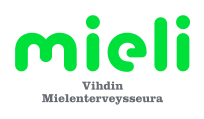 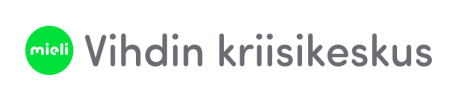 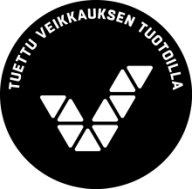 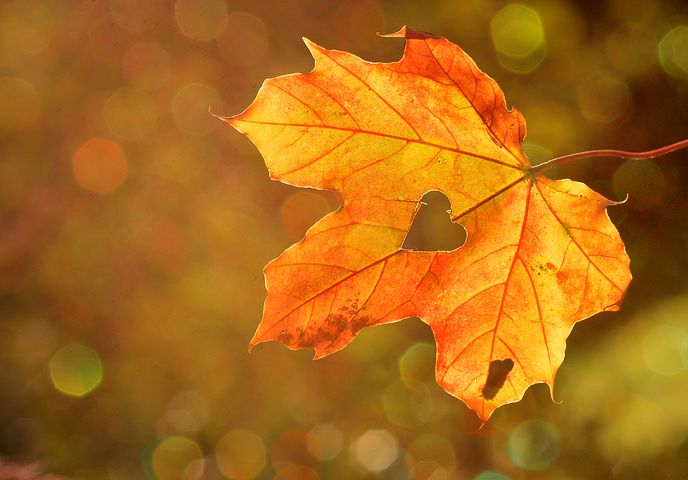 